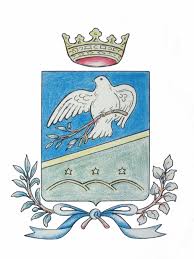 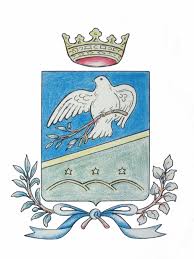 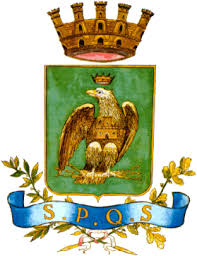 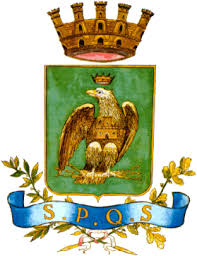 CIRCOSCRIZIONE DI CASSIBILE FONTANE BIANCHETel. 0931718957 – cell. 3395031832 e-mail : circoscrizionecassibile@comune.siracusa.itIl PresidenteProt. n.	754							Dalla Sede Comunale, lì 03/05/2016								Spett.le								Sig. Sindaco del Comune di SiracusaDr. Giancarlo GarozzoAll’Assessore ai Tributi								Dr. Luca Scrofani								Al Dirigente settore Tributi								Dr. Giuseppe OrtisiOGGETTO: art. 20 Regolamento TA.RI. 2016 – applicazioni delle riduzioni ai residenti in Cassibile.	La nuova formulazione dell’art. 20 del regolamento TA.RI. prevede ” i titolari di utenze domestiche che conferiscono  i rifiuti in maniera differenziata, hanno diritto ad una riduzione del tributo per l’abitazione di residenza  nella parte variabile calcolata sulla base di quantità ponderate di rifiuti conferiti”; tale riduzione varia dal 20 al 40% a secondo della quantità ponderate dei rifiuti conferiti tra 100 e 200KgCiò posto, e considerato:che a Cassibile ormai da anni cittadini ed imprese conferiscono in modo differenziato( carta, vetro, plastica, metalli, umido ed indifferenziata);che attualmente, come riduzione,  viene applicata solo una percentuale del 5% ;che i cittadini di Cassibile effettuano quotidianamente la raccolta differenziata con considerevole benefici anche per le finanze comunali(costo servizio contro tributo pagato),che come tale la norma,  come letteralmente scritta, deve essere applicata anche ai cittadini di Cassibile ;che invero, se ciò non avvenisse si verrebbe a creare una discriminante  palese a danno dei soli cittadini di Cassibile;che le norme e regolamenti  in materia prevedono delle riduzioni congrue per chi effettua la raccolta differenziata;che in paese non esistono centri di raccolta;Si CHIEDEche le riduzioni previste dalla novella vengano applicate in automatico a tutti i cittadini residenti in Cassibile già soggetti all’obbligo della raccolta differenziata;Che le quantità vengano stabilite forfettariamente secondo i componenti del nucleo familiare;Che la percentuale di riduzione venga rideterminata quindi tra il 20 ed il 40%.Resto in attesa di sollecita nota di risposta e nell’occasione porgo Cordiali Saluti 										Paolo Romano